specyfikacja warunków zamówienia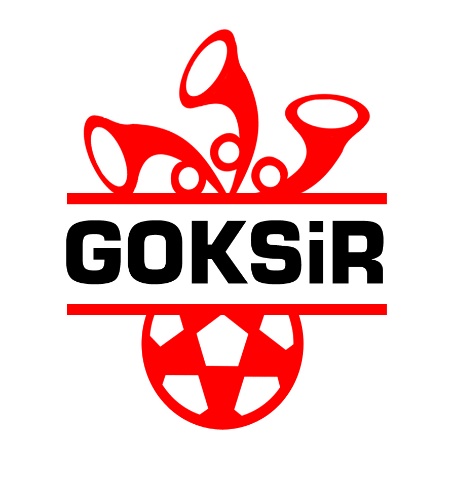 zAMAWIAJĄCY:Gminny Ośrodek Kultury Sportu i Rekreacji w Trąbkach WielkichZaprasza do złożenia oferty w postępowaniu o udzielenie zamówienia publicznego prowadzonego 
w trybie podstawowym bez  negocjacji art. 275 pkt 1), o wartości zamówienia nie przekraczającej progów unijnych o jakich stanowi art. 3 ustawy z 11 września 2019 r. - Prawo zamówień publicznych (Dz. U. z 2019 r. poz. 2019 z późn. zm.) – dalej p.z.p. na robotę budowlaną pn.:”Modernizacja wnętrza sali GOKSiR w Trąbkach Wielkich”Nr postępowania: ZP.271.2.GOKSiR/2021 Przedmiotowe postępowanie prowadzone jest przy użyciu środków komunikacji elektronicznej. Składanie ofert następuje za pośrednictwem platformy zakupowej dostępnej pod adresem internetowym: https://platformazakupowa.pl/pn/goksir_trabkiwielkieTrąbki Wielkie  2021I. NAZWA ORAZ ADRES ZAMAWIAJĄCEGOGminny Ośrodek Kultury Sportu i Rekreacji w Trąbkach Wielkichul. Sportowa 4 
83-034 Trąbki Wielkie 
NIP 6040000044
tel. (58) 682-83-60, 682-83-06 BIURO CZYNNE:
PON - PT: 8.00 - 16.00 www.goksir-trabkiwielkie.pl
e-mail: goksir@goksir-trabkiwielkie.pl
Numer rachunku Banku
B.S.P.G
Oddział Trąbki Wielkie
57 8335 0003 0300 4636 2000 0001Adres strony internetowej, na której  prowadzone jest postępowanie https://platformazakupowa.pl/pn/goksir_trabkiwielkie, na której będą dostępne wszelkie dokumenty związane z prowadzoną procedurą ( SWZ z załącznikami, ogłoszenie o zamówieniu, zmiany i wyjaśnienia treści SWZ i załączników, informacje dla wykonawców, jak również składanie wniosków o wyjaśniania treści SWZ oraz składanie ofert). II. OCHRONA DANYCH OSOBOWYCH Zgodnie z art. 13 ust. 1 i 2 rozporządzenia Parlamentu Europejskiego i Rady (UE) 2016/679 z dnia 27 kwietnia 2016 r. w sprawie ochrony osób fizycznych w związku z przetwarzaniem danych osobowych i w sprawie swobodnego przepływu takich danych oraz uchylenia dyrektywy 95/46/WE (ogólne rozporządzenie o danych) (Dz. U. UE L119 z dnia 4 maja 2016 r., str. 1; zwanym dalej „RODO”) informujemy, że:administratorem Pani/Pana danych osobowych jest Dyrektor Gminnego Ośrodka Kultury Sportu i Rekreacji w Trąbach Wielkich , z siedzibą 
w Trąbkach Wielkich przy ul. Sportowej 4, 83-034 Trąbki Wielkie, z którą można kontaktować się pisemnie na adres siedziby lub poprzez adres e-mail: goksir@goksir-trabkiwielkie.pl lub telefonicznie pod nr (58) 682-83-60. 	administrator wyznaczył Inspektora Danych Osobowych, z którym można się kontaktować pod adresem e-mail:goksir@goksir-trabkiwielkie.pl  	Pani/Pana dane osobowe przetwarzane będą na podstawie art. 6 ust. 1 lit. c RODO w celu związanym z przedmiotowym postępowaniem o udzielenie zamówienia publicznego, prowadzonym w trybie przetargu zgodnie z ustawą P.Z.P. 	odbiorcami Pani/Pana danych osobowych będą osoby lub podmioty, którym udostępniona zostanie dokumentacja postępowania w oparciu o art. 74 ustawy P.Z.P. 	Pani/Pana dane osobowe będą przechowywane, zgodnie z art. 78 ust. 1 P.Z.P. przez okres 
4 lat od dnia zakończenia postępowania o udzielenie zamówienia, a jeżeli czas trwania umowy przekracza 4 lata, okres przechowywania obejmuje cały czas trwania umowy; 	obowiązek podania przez Panią/Pana danych osobowych bezpośrednio Pani/Pana dotyczących jest wymogiem ustawowym określonym w przepisanych ustawy P.Z.P., związanym z udziałem w postępowaniu o udzielenie zamówienia publicznego.w odniesieniu do Pani/Pana danych osobowych decyzje nie będą podejmowane w sposób zautomatyzowany, stosownie do art. 22 RODO. 	posiada Pani/Pan:	na podstawie art. 15 RODO prawo dostępu do danych osobowych Pani/Pana dotyczących (w przypadku, gdy skorzystanie z tego prawa wymagałoby po stronie administratora niewspółmiernie dużego wysiłku może zostać Pani/Pan zobowiązana 
do wskazania dodatkowych informacji mających na celu sprecyzowanie żądania, 
w szczególności podania nazwy lub daty postępowania o udzielenie zamówienia publicznego lub konkursu albo sprecyzowanie nazwy lub daty zakończonego postępowania o udzielenie zamówienia);	na podstawie art. 16 RODO prawo do sprostowania Pani/Pana danych osobowych (skorzystanie z prawa do sprostowania nie może skutkować zmianą wyniku postępowania 
o udzielenie zamówienia publicznego ani zmianą postanowień umowy w zakresie niezgodnym z ustawą PZP oraz nie może naruszać integralności protokołu oraz jego załączników);	na podstawie art. 18 RODO prawo żądania od administratora ograniczenia przetwarzania danych osobowych z zastrzeżeniem okresu trwania postępowania o udzielenie zamówienia publicznego lub konkursu oraz przypadków, o których mowa w art. 18 ust. 2 RODO (prawo do ograniczenia przetwarzania nie ma zastosowania w odniesieniu do przechowywania, 
w celu zapewnienia korzystania ze środków ochrony prawnej lub w celu ochrony praw innej osoby fizycznej lub prawnej, lub z uwagi na ważne względy interesu publicznego Unii Europejskiej lub państwa członkowskiego);	prawo do wniesienia skargi do Prezesa Urzędu Ochrony Danych Osobowych, gdy uzna Pani/Pan, że przetwarzanie danych osobowych Pani/Pana dotyczących narusza przepisy RODO;   	nie przysługuje Pani/Panu:	w związku z art. 17 ust. 3 lit. b, d lub e RODO prawo do usunięcia danych osobowych;	prawo do przenoszenia danych osobowych, o którym mowa w art. 20 RODO;	na podstawie art. 21 RODO prawo sprzeciwu, wobec przetwarzania danych osobowych, gdyż podstawą prawną przetwarzania Pani/Pana danych osobowych jest art. 6 ust. 1 lit. c RODO; przysługuje Pani/Panu prawo wniesienia skargi do organu nadzorczego na niezgodne 
z RODO przetwarzanie Pani/Pana danych osobowych przez administratora. Organem właściwym dla przedmiotowej skargi jest Urząd Ochrony Danych Osobowych, ul. Stawki 2, 
00-193 Warszawa.III. TRYB UDZIELENIA ZAMÓWIENIA Niniejsze postępowanie prowadzone jest w trybie podstawowym o jakim stanowi art. 275 pkt   1 ustawy p.z.p. oraz niniejszej Specyfikacji Warunków Zamówienia, zwaną dalej "SWZ". Zamawiający nie przewiduje wyboru najkorzystniejszej oferty z możliwością prowadzenia negocjacji. Szacunkowa wartość przedmiotowego zamówienia nie przekracza progów unijnych o jakich mowa w art. 3 ustawy p.z.p.  Zamawiający nie przewiduje aukcji elektronicznej.Zamawiający nie przewiduje złożenia oferty w postaci katalogów elektronicznych.Zamawiający nie prowadzi postępowania w celu zawarcia umowy ramowej.Zamawiający nie zastrzega możliwości ubiegania się o udzielenie zamówienia wyłącznie przez Wykonawców, o których mowa w art. 94 p.z.p.8.Wymagania związane z realizacją zamówienia w zakresie zatrudnienia przez Wykonawcę lub podwykonawcę na podstawie stosunku pracy osób wykonujących wskazane przez Zamawiającego czynności w zakresie realizacji zamówienia, jeżeli wykonanie tych czynności polega na wykonywaniu pracy w sposób określony w art. 22 § 1 ustawy z dnia 26.06.1974 r. - Kodeks pracy (Dz. U. z 2020 r. poz. 1320 z  późn.zm.) tj.:- osoby wykonujące czynności związane z robotami rozbiórkowymi, murarskimi, remontowymi, izolacyjnymi, posadzkarskimi, malarskimi, -osoby wykonujące czynności związane z robotami elektrycznymi, sanitarnymi.Obowiązek przedłożenia pisemnej listy pracowników, sposób kontroli oraz kary za nie przestrzeganie tego wymogu określono w projekcie umowy, z którym wykonawca zobowiązany jest się zapoznać. 9.Obowiązek w pkt 9. nie dotyczy osób pełniących samodzielne funkcje techniczne w budownictwie oraz osób działających na zasadzie samozatrudnienia.10.Wykonawca i podwykonawca zatrudni przy realizacji zamówienia,  konieczną do prawidłowego jego wykonania liczbę pracowników.11.Zamawiający w każdym czasie, w szczególności w przypadku podejrzenia lub stwierdzenia 
w trakcie realizacji zamówienia zatrudnienia osób w innej formie niż określonej w art. 22 § 1 ustawy z dnia 26 czerwca 1974 r. – Kodeks pracy (Kp), zastrzega sobie prawo do zawnioskowania o przeprowadzenie kontroli przez Państwową Inspekcję Pracy (PIP). 12.Zamawiający nie określa dodatkowych wymagań związanych z zatrudnianiem osób, o których mowa w art. 96 ust. 2 pkt 2 p.z.p. IV.OPIS PRZEDMIOTU ZAMÓWIENIA1.Planowana inwestycja polega na modernizacji wnętrza istniejącej sali Gminnego Ośrodka Kultury Sportu i Rekreacji, znajdującej się na pierwszym piętrze budynku przy ul. Sportowej 4 w Trąbkach Wielkich.W przedmiotowym lokalu będą zastosowane rozwiązania dostosowane do potrzeb związanych z działalnością GOKSiR, m.in.:- wymiana posadzek z zastosowaniem wykładziny o podwyższonych parametrach akustycznych- sufity akustyczne- wentylacja mechaniczna z odzyskiem ciepła oraz klimatyzacja- energooszczędne strefowe oświetlenie z regulacją natężenia- wyposażenie meblowe i na sprzęt multimedialny2.Zakres prac obejmować będzie:Roboty remontowe modernizacji Sali:a) Roboty budowlane :_ Roboty rozbiórkowe_ Zamurowanie, wykonanie nowych i przesunięcie otworów drzwiowych i obsadzenieościeżnic_ Wykonanie i naprawy tynków wewnętrznych_ Podłoża i posadzki wewnętrzne_ Ścianki działowe i sufity podwieszane z płyt gipsowo kartonowych_ Malowanie pomieszczeń_ Osadzenie skrzydeł drzwiowychb) Instalacje sanitarne :_ Schowanie podejść do grzejnika z rurek miedzianych w ścianiec) Wentylacja :_ Sprawdzenie i udrożnienie istniejących przewodów kominowych_ Wykonanie nowej instalacji wentylacyjnej wewnętrznej z rur blaszanych typu Spiro_ Montaż wyrzutni dachowych_ Dostawa i montaż centrali wentylacyjnej z uruchomieniemd) Klimatyzacja :_ Montaż zestawów klimatyzatorów (jedn. wewnętrzna i dachowa)_ Wykonanie nowej instalacji obiegu czynnika chłodzącego_ Montaż wentylatora dachowego_ Montaż czujnika SCR i uruchomienie klimatyzacjie) Instalacje elektryczne :_ Demontaż istniejącej instalacji elektrycznej w przebudowywanych pomieszczeniachMontaż nowej rozdzielni elektrycznejRozprowadzenie przewodów - okablowanie_ Montaż urządzeń instalacji oświetleniowej_ Wykonanie nowych gniazd wtykowych_ Instalacja pozostałych zasilanych urządzeń_ Wykonanie instalacji teletechnicznych z ułożeniem przewodów i montażemurządzeń_ Pomiary i uruchomienie instalacjif) Wyposażenie meblowe :_ Dostawa i montaż wyposażenia meblowegoWarunki wykonywania robót budowlanych1)Wykonawca na bieżąco będzie musiał dbać i sprzątać eksploatowane przez niego części budynku (między innymi korytarz i klatka schodowa); 2)Wykonawca będzie musiał zabezpieczyć wszystkie elementy, które będą narażone na zabrudzenia w czasie wykonywania robót.3)Podczas wykonywania wszystkich czynności związanych z realizacją przedmiotu umowy WYKONAWCA ma obowiązek zapewnienia bezpieczeństwa i ochrony zdrowia zgodnie z Planem Bezpieczeństwa i Ochrony Zdrowia.Zamawiający na podstawie art. 121 pkt 1) ustawy Pzp zastrzega obowiązek osobistego wykonania przez wykonawcę kluczowych zadań dotyczących robót budowlanych ,usług tj:Wykonawca zobowiązany jest wykonać :- prace budowlane,- instalacje sanitarne,-instalacje elektryczne. Wykonawca może powierzyć wykonanie:-wentylacji,-klimatyzacji,-wyposażenia meblowego.3.Szczegółowy zakres prac oraz sposób ich wykonania określają następujące dokumenty:Dokumentacja projektowa  – załącznik A do SWZ, Specyfikacja Techniczna Wykonania i Odbioru Robót – załącznik B do SWZ, Przedmiar robót – załącznik C do SWZ4.W przypadku rozbieżności w ustaleniach poszczególnych elementów dokumentacji projektowo-ryczałtowej obowiązuje zakres najszerszy, przy czym szczegółowe jego ustalenie musi być dokonane pisemnie, wpisem do zeszytu/dziennika budowy.5.Wykonawca w żadnym przypadku nie może powoływać się na ewentualne pominięcie niektórych robót w dostarczonych przez Zamawiającego przedmiarach, które mają jedynie charakter pomocniczy. Podstawą zamówienia jest dokumentacja i pozostałe dokumenty przetargowe tworzące SWZ, które Wykonawca przed złożeniem oferty powinien dokładnie przeanalizować. Wykonawca zobowiązany jest zaplanować wszystkie czynności dla realizacji zamówienia, zgodnie z zasadami  sztuki budowlanej i obowiązującymi przepisami bez względu na to, czy czynności te /prace/ są odrębnie wymienione w jakimkolwiek dokumencie. Przyjmuje się, że zestawienie planowanych prac, na podstawie którego zostało ustalone wynagrodzenie, sporządził Wykonawca. 6.Wykonawca jest odpowiedzialny za pełną kontrolę robót i jakość materiałów użytych 
do realizacji zamówienia przez siebie i swoich podwykonawców. Przed przystąpieniem 
do realizacji robót Wykonawca przedstawi do zatwierdzania Inspektorowi nadzoru Wnioski Materiałowe dotyczące wszystkich materiałów i urządzeń planowanych do wbudowania. Inspektor nadzoru dopuści do użycia tylko te materiały, które posiadają wymagane certyfikaty, dopuszczenia, atesty itp., w tym certyfikat na znak bezpieczeństwa, wskazujący, że zapewniono zgodność z Polskimi Normami, krajowymi ocenami technicznymi oraz właściwymi przepisami i dokumentami technicznymi lub, które posiadają deklaracje zgodności z Polską Normą lub krajową oceną techniczną dla wyrobów dla których nie ustanowiono Polskiej Normy. 7.Gdziekolwiek w opisie przedmiotu zamówienia (w tym również w projektach występują odniesienia do Polskich Norm, dopuszczalne jest stosowanie odpowiednich norm krajów Unii Europejskiej, w zakresie przyjętym przez polskie prawodawstwo.8.Zamawiający dopuszcza przy realizacji zamówienia zastosowanie urządzeń i materiałów równoważnych co do jakości i surowców użytych do ich wykonania do materiałów i urządzeń podanych w dokumentacji projektowej pod warunkiem ich zatwierdzenia przez Zamawiającego.9.W przypadku gdy w opisie przedmiotu zamówienia (dokumentacji, STWiORB itp.) określono jakikolwiek materiał, urządzenie lub wyrób poprzez podanie nazwy producenta lub w inny podobny sposób, który mógłby utrudniać uczciwą konkurencję, dopuszcza się dla tych materiałów, urządzeń lub wyrobów możliwość zastosowania rozwiązań równoważnych, 
tzn. przy zachowaniu nie gorszych parametrów niż przewidziane w projekcie. Każdorazowo zastosowanie rozwiązania zamiennego wymaga uzgodnienia z inspektorem nadzoru. Wszelkie znaki towarowe, patenty lub pochodzenie użyte w SWZ winny być interpretowane jako definicje standardów i propozycje projektanta, na podstawie których dokonał 
on stosownych obliczeń, rozmieszczenia itp., a nie jako nazwy konkretnych rozwiązań mających zastosowanie w projekcie i należy je odczytać „lub równoważne” jako minimalne kryteria oceny równoważności . W przypadku zastosowania rozwiązania równoważnego powinno ono spełniać następujące warunki:wszystkie urządzenia zastosowane w systemie równoważnym oraz system jako całość muszą być zaakceptowane przez inspektora nadzoru,na żądanie Zamawiającego Wykonawca ma obowiązek wykonać zamiennie obliczenia dokumentujące uzyskanie nie gorszych efektów niż w rozwiązaniu projektowym,co najmniej 2 tygodnie przed rozpoczęciem robót Wykonawca przedstawi Zamawiającemu 
do akceptacji wykonaną przez uprawnionych projektantów dokumentację projektową 
o stopniu szczegółowości nie mniejszym niż dokumentacja projektowa załączona do SWZ.10.Wspólny Słownik Zamówień CPV: Kod główny: 45453000-7 - roboty remontowe 45262500-6 - roboty murarskie i murowe45442100-8 - roboty malarskie pomieszczeń45421000-4 - roboty w zakresie stolarki budowlanej45000000-7 - roboty budowlane45400000-1    Roboty wykończeniowe w zakresie obiektów budowlanych45300000-0    Roboty instalacyjne w budynkach45311200-2 - roboty elektryczne45311000-0 - roboty w zakresie okablowania oraz instalacji elektrycznych45332400-7 - wewnętrzne roboty sanitarne45331200-8 – instalowanie urządzeń wentylacyjnych i klimatyzacyjnych45421153-1    Instalowanie zabudowanych mebli39150000-8 – różne meble i wyposażenie 11.Zamawiający  nie dopuszcza składania ofert częściowych.Zamawiający nie dokonał podziału zamówienia na części z uwagi na fakt, iż zamówienie ma charakter kompleksowy i jednorodny, bowiem jest to zamówienie, które powinno być wykonane w całości przez wyłonionego Wykonawcę z uwagi na choćby kwestie związane z uprawnieniami gwarancyjnymi dla wykonanej roboty (uzasadnienie zgodnie z art. 91 ust. 2 Pzp).12.Zamawiający nie dopuszcza składania ofert wariantowych oraz w postaci katalogów elektronicznych.13.Zamawiający nie przewiduje udzielania zamówień, o których mowa w art. 214 ust. 1 pkt 7.V. WIZJA LOKALNAZamawiający zaleca, ( nie wymaga) Wykonawcom dokonanie wizji lokalnej Sali GOKSiR przed przystąpieniem do przygotowania oferty, celem sprawdzenia warunków związanych z wykonaniem prac będących przedmiotem zamówienia.Koszty związane z przeprowadzeniem wizji lokalnej  ponosi Wykonawca.VI. PODWYKONAWSTWO1.	Zamawiający na podstawie art. 121 pkt 1) ustawy Pzp zastrzega obowiązek osobistego wykonania przez wykonawcę kluczowych zadań dotyczących robót budowlanych ,usług tj:Wykonawca zobowiązany jest wykonać :- prace budowlane,- instalacje sanitarne,-instalacje elektryczne.2.Wykonawca może powierzyć wykonanie poniższych części zamówienia podwykonawcy (podwykonawcom).  Wykonawca może powierzyć wykonanie:-wentylacji,-klimatyzacji,-wyposażenia meblowego.3.	Zamawiający wymaga, aby w przypadku powierzenia części zamówienia podwykonawcom, Wykonawca wskazał zakres części zamówienia, których wykonanie zamierza powierzyć podwykonawcom  w ofercie oraz podał  nazwy (firmy) tych podwykonawców(o ile są mu wiadome nazwy na tym etapie).VII. TERMIN WYKONANIA ZAMÓWIENIATermin realizacji zamówienia:  80   dni ( kalendarzowych) od dnia zawarcia umowySzczegółowe zagadnienia dotyczące terminu realizacji umowy uregulowane są we wzorze umowy stanowiącej załącznik nr 6 do SWZ.VIII. WARUNKI UDZIAŁU W POSTĘPOWANIUO udzielenie zamówienia mogą ubiegać się Wykonawcy, którzy nie podlegają wykluczeniu 
na zasadach określonych w Rozdziale IX SWZ, oraz spełniają określone przez Zamawiającego warunki udziału w postępowaniu.	O udzielenie zamówienia mogą ubiegać się Wykonawcy, którzy spełniają warunki dotyczące:1)	zdolności do występowania w obrocie gospodarczym:Zamawiający nie stawia warunku w powyższym zakresie.2)	uprawnień do prowadzenia określonej działalności gospodarczej lub zawodowej, o ile wynika to z odrębnych przepisów:Zamawiający nie stawia warunku w powyższym zakresie.3)	sytuacji ekonomicznej lub finansowej:Zamawiający nie stawia warunku w powyższym zakresie.4)	zdolności technicznej lub zawodowej:warunek zostanie spełniony jeżeli Wykonawca wykaże, że w okresie ostatnich 5 lat przed upływem terminu składania ofert, a jeżeli okres prowadzenia działalności jest krótszy - w tym okresie, wykonał w sposób należyty:- co najmniej 2 roboty związane z wykonaniem robót budowlanych wykończeniowych lub modernizacją pomieszczeń, z których każda robota musi być o wartości minimum 150.000 zł brutto,oraz dysponuje :a) kierownikiem budowy – posiadającym uprawnienia do sprawowania samodzielnych funkcji technicznych w budownictwie w specjalności konstrukcyjno-budowlanej;b) kierownikiem robót elektrycznych – posiadającym uprawnienia do sprawowania samodzielnych funkcji technicznych w budownictwie w specjalności instalacyjnej w zakresie sieci, instalacji i urządzeń elektrycznych i energetycznych.c) kierownikiem robót sanitarnych – posiadającym uprawnienia do sprawowania samodzielnych funkcji technicznych w budownictwie w specjalności instalacyjnej w zakresie sieci, instalacji i urządzeń sanitarnych.W przypadku Wykonawców wspólnie ubiegających się o udzielenie zamówienia, warunek zostanie spełniony, jeśli:- w odniesieniu do warunku opisanego w pkt. 4) wymagane doświadczenie będzie posiadał co najmniej jeden z konsorcjantów, który będzie realizował tę część zamówienia, z którą wiąże się obowiązek posiadania opisanego doświadczenia.Wykonawcy wspólnie ubiegający się o udzielenie zamówienia mogą polegać na zdolnościach tych  Wykonawców, którzy wykonują roboty budowlane, do realizacji których te zdolności 
są wymagane.Wykonawcy wspólnie ubiegający się o udzielenie zamówienia dołączają do oferty oświadczenie, 
z którego wynika, które roboty budowlane wykonają poszczególni Wykonawcy w odniesieniu 
do warunków, które zostały opisane w ust. 2 - zgodnie z Załącznikiem nr 7 do SWZ.Zamawiający może na każdym etapie postępowania, uznać, że Wykonawca nie posiada wymaganych zdolności, jeżeli posiadanie przez wykonawcę sprzecznych interesów, 
w szczególności zaangażowanie zasobów technicznych lub zawodowych wykonawcy w inne przedsięwzięcia gospodarcze wykonawcy może mieć negatywny wpływ na realizację zamówieniaIX. PODSTAWY WYKLUCZENIA Z POSTĘPOWANIA1.	Z postępowania o udzielenie zamówienia wyklucza się Wykonawców, w stosunku do których zachodzi którakolwiek z okoliczności wskazanych:w art. 108 ust. 1 Pzp. ;art.109 ust.1 pkt 4 Pzpart. 109 ust.1 pkt 1 Pzp2.	Wykluczenie Wykonawcy następuje zgodnie z art. 111 p.z.p. Podstawy wykluczenia, o których mowa w art. 108 ust. 1 pkt 1-6 Pzp oraz w art. 109 ust. 1 pkt 4 Pzp i art. 109 ust. 1 pkt 1:art. 108 ust. 1 pkt 1 Pzp - wykonawca będący osobą fizyczną został prawomocnie skazany za przestępstwo:a)	udziału w zorganizowanej grupie przestępczej albo związku mającym na celu popełnienie przestępstwa lub przestępstwa skarbowego, o którym mowa w art. 258 Kodeksu karnego,b)	handlu ludźmi, o którym mowa w art. 189a Kodeksu karnego,c)	o którym mowa w art. 228–230a, art. 250a Kodeksu karnego lub w art. 46 lub art. 48 ustawy z dnia 25 czerwca 2010 r. o sporcie,d)	finansowania przestępstwa o charakterze terrorystycznym, o którym mowa w art. 165a Kodeksu karnego, lub przestępstwo udaremniania lub utrudniania stwierdzenia przestępnego pochodzenia pieniędzy lub ukrywania ich pochodzenia, o którym mowa w art. 299 Kodeksu karnego,e)	o charakterze terrorystycznym, o którym mowa w art. 115 § 20 Kodeksu karnego, lub mające na celu popełnienie tego przestępstwa,f)	powierzenia wykonywania pracy małoletniemu cudzoziemcowi, o którym mowa w art. 9 ust. 2 ustawy z dnia 15 czerwca 2012 r. o skutkach powierzania wykonywania pracy cudzoziemcom przebywającym wbrew przepisom na terytorium Rzeczypospolitej Polskiej (Dz. U. poz. 769),g)	przeciwko obrotowi gospodarczemu, o których mowa w art. 296–307 Kodeksu karnego, przestępstwo oszustwa, o którym mowa w art. 286 Kodeksu karnego, przestępstwo przeciwko wiarygodności dokumentów, o których mowa w art. 270–277d Kodeksu karnego, lub przestępstwo skarbowe,h)	o którym mowa w art. 9 ust. 1 i 3 lub art. 10 ustawy z dnia 15 czerwca 2012 r. o skutkach powierzania wykonywania pracy cudzoziemcom przebywającym wbrew przepisom na terytorium Rzeczypospolitej Polskiej– lub za odpowiedni czyn zabroniony określony w przepisach prawa obcegoart. 108 ust. 1 pkt 2 Pzp - urzędujący członek organu zarządzającego lub nadzorczego wykonawcy, wspólnik spółki w spółce jawnej lub partnerskiej albo komplementariusza w spółce komandytowej lub komandytowo-akcyjnej lub prokurenta został prawomocnie skazany za przestępstwo, o którym mowa w pkt. 1),art. 108 ust. 1 pkt 3 Pzp - wobec wykonawcy wydano prawomocny wyrok sądu lub ostateczną decyzję administracyjną o zaleganiu z uiszczeniem podatków, opłat lub składek na ubezpieczenie społeczne lub zdrowotne, chyba że wykonawca odpowiednio przed upływem terminu składania ofert dokonał płatności należnych podatków, opłat lub składek na ubezpieczenie społeczne lub zdrowotne wraz z odsetkami lub grzywnami lub zawarł wiążące porozumienie w sprawie spłaty tych należności,art. 108 ust. 1 pkt 4 Pzp - wobec wykonawcy prawomocnie orzeczono zakaz ubiegania się o zamówienia publiczne,art. 108 ust. 1 pkt 5 Pzp - wykonawca zawarł z innymi wykonawcami porozumienie mające na celu zakłócenie konkurencji, w szczególności jeżeli należąc do tej samej grupy kapitałowej w rozumieniu ustawy z dnia 16 lutego 2007 r. o ochronie konkurencji i konsumentów, złożyli odrębne oferty, chyba że wykażą, że przygotowali te oferty lub wnioski niezależnie od siebie, art. 108 ust. 1 pkt 6 Pzp - doszło do zakłócenia konkurencji wynikającego z wcześniejszego zaangażowania wykonawcy lub podmiotu, który należy z wykonawcą do tej samej grupy kapitałowej w rozumieniu ustawy z dnia 16 lutego 2007 r. o ochronie konkurencji i konsumentów,art. 109 ust. 1 pkt 4 Pzp - w stosunku do wykonawcy otwarto likwidację, ogłoszono jego upadłość, jego aktywami zarządza likwidator lub sąd, wykonawca zawarł układ z wierzycielami, jego działalność gospodarcza jest zawieszona albo znajduje się on w innej tego rodzaju sytuacji wynikającej z podobnej procedury przewidzianej w przepisach miejsca wszczęcia tej procedury.art. 109 ust. 1 pkt 1 Pzp - który naruszył obowiązki dotyczące płatności podatków, opłat lub składek na ubezpieczenia społeczne lub zdrowotne, z wyjątkiem przypadku, o którym mowa w art. 108 ust. 1 pkt 3, chyba że wykonawca odpowiednio przed upływem terminu do składania wniosków o dopuszczenie do udziału w postępowaniu albo przed upływem terminu składania ofert dokonał płatności należnych podatków, opłat lub składek na ubezpieczenia społeczne lub zdrowotne wraz z odsetkami lub grzywnami lub zawarł wiążące porozumienie w sprawie spłaty tych należności.X.OŚWIADCZENIA I DOKUMENTY, JAKIE ZOBOWIĄZANI SĄ DOSTARCZYĆ WYKONAWCY W CELU POTWIERDZENIA SPEŁNIENIA WARUNKÓW UDZIAŁU W POSTĘPOWANIU ORAZ WYKAZANIA BRAKU PODSTAW WYKLUCZENIA ( PODMIOTOWE ŚRODKI DOWODOWE)1.	Do oferty Wykonawca zobowiązany jest dołączyć aktualne na dzień składania ofert oświadczenie o spełnianiu warunków udziału w postępowaniu oraz o braku podstaw do wykluczenia 
z postępowania - zgodnie z Załącznikiem nr 2 do SWZ;2.	Informacje zawarte w oświadczeniu, o którym mowa w pkt 1 stanowią wstępne potwierdzenie, 
że Wykonawca nie podlega wykluczeniu oraz spełnia warunki udziału w postępowaniu.3.	Zamawiający wzywa Wykonawcę, którego oferta została najwyżej oceniona, do złożenia 
w wyznaczonym terminie, nie krótszym niż 5 dni od dnia wezwania, podmiotowych środków dowodowych, jeżeli wymagał ich złożenia w ogłoszeniu o zamówieniu lub dokumentach zamówienia, aktualnych na dzień złożenia podmiotowych środków dowodowych.4.	Podmiotowe środki dowodowe wymagane od Wykonawcy obejmują:1).Na potwierdzenie braku podstaw wykluczenia:a) Oświadczenie Wykonawcy, w zakresie art. 108 ust. 1 pkt 5 ustawy, o braku przynależności do tej samej grupy kapitałowej, w rozumieniu ustawy z dnia 16.02.2007 r. o ochronie konkurencji i konsumentów (Dz. U. z 2021 r. poz. 275 z późn.zm.), z innym Wykonawcą, który złożył odrębną ofertę, ofertę częściową lub wniosek o dopuszczenie do udziału w postępowaniu, albo oświadczenia o przynależności do tej samej grupy kapitałowej wraz z dokumentami lub informacjami potwierdzającymi przygotowanie oferty, oferty częściowej lub wniosku 
o dopuszczenie do udziału w postępowaniu niezależnie od innego Wykonawcy należącego do tej samej grupy kapitałowej - załącznik nr 4 do SWZ;b) odpisu lub informacji z Krajowego Rejestru Sądowego lub z Centralnej Ewidencji i Informacji o Działalności Gospodarczej, w zakresie art. 109 ust. 1 pkt 4 Pzp, sporządzonych nie wcześniej niż 3 miesiące przed jej złożeniem, jeżeli odrębne przepisy wymagają wpisu do rejestru lub ewidencji.c)zaświadczenia właściwego naczelnika urzędu skarbowego potwierdzającego, że wykonawca nie zalega z opłacaniem podatków i opłat, w zakresie art. 109 ust. 1 pkt 1 ustawy, wystawionego nie wcześniej niż 3 miesiące przed jego złożeniem, a w przypadku zalegania z opłacaniem podatków lub opłat wraz z zaświadczeniem zamawiający żąda złożenia dokumentów potwierdzających, że odpowiednio przed upływem terminu składania wniosków o dopuszczenie do udziału w postępowaniu albo przed upływem terminu składania ofert wykonawca dokonał płatności należnych podatków lub opłat wraz z odsetkami lub grzywnami lub zawarł wiążące porozumienie w sprawie spłat tych należności; d)zaświadczenia albo innego dokumentu właściwej terenowej jednostki organizacyjnej Zakładu Ubezpieczeń Społecznych lub właściwego oddziału regionalnego lub właściwej placówki terenowej Kasy Rolniczego Ubezpieczenia Społecznego potwierdzającego, że wykonawca nie zalega z opłacaniem składek na ubezpieczenia społeczne i zdrowotne, w zakresie art. 109 ust. 1 pkt 1 ustawy, wystawionego nie wcześniej niż 3 miesiące przed jego złożeniem, a w przypadku zalegania z opłacaniem składek na ubezpieczenia społeczne lub zdrowotne wraz z zaświadczeniem albo innym 
dokumentem zamawiający żąda złożenia dokumentów potwierdzających, że odpowiednio przed upływem terminu składania wniosków o dopuszczenie do udziału w postępowaniu albo przed upływem terminu składania ofert wykonawca dokonał płatności należnych składek na ubezpieczenia społeczne lub zdrowotne wraz odsetkami lub grzywnami lub zawarł wiążące porozumienie w sprawie spłat tych należności;2.Na potwierdzenie spełnienia warunków udziału w postępowaniu:a)wykaz robót budowlanych wykonanych nie wcześniej niż w okresie ostatnich 5 lat, a jeżeli okres prowadzenia działalności jest krótszy - w tym okresie, wraz z podaniem nazwy, rodzaju, wartości, daty, miejsca wykonania i podmiotów, na rzecz których roboty te zostały wykonane, oraz załączeniem dowodów określających czy te roboty budowlane zostały wykonane należycie, w szczególności informacji o tym czy roboty zostały wykonane zgodnie z przepisami prawa budowlanego i prawidłowo ukończone, przy czym dowodami, o których mowa, są referencje bądź inne dokumenty sporządzone przez podmiot, na rzecz którego roboty budowlane były wykonywane, a jeżeli z uzasadnionej przyczyny o obiektywnym charakterze Wykonawca nie jest w stanie uzyskać tych dokumentów - inne odpowiednie dokumenty - załącznik nr 5 do SWZ;b) wykaz osób skierowanych przez wykonawcę do realizacji zamówienia publicznego, w szczególności odpowiedzialnych za świadczenie usług, kontrolę jakości lub kierowanie robotami budowlanymi , wraz z informacjami na temat ich kwalifikacji zawodowych, uprawnień, doświadczenia i wykształcenia niezbędnych do wykonania zamówienia publicznego a także zakresu wykonywanych przez nie czynności oraz informacji o podstawie do dysponowania tymi osobami -  załącznik 5A5.Jeżeli Wykonawca ma siedzibę lub miejsce zamieszkania poza terytorium Rzeczypospolitej Polskiej, zamiast dokumentu, o których mowa w ust. 4 pkt. 1) ppkt b – d niniejszego rozdziału, dostarcza  zaświadczenia albo inne dokumenty potwierdzające, że wykonawca nie zalega z opłacaniem składek na ubezpieczenia społeczne lub zdrowotne, lub odpisu albo informacji z Krajowego Rejestru Sądowego lub z Centralnej Ewidencji i Informacji o Działalności Gospodarczej –wystawione w kraju, w którym wykonawca ma siedzibę lub miejsce zamieszkania, potwierdzające odpowiednio, że: a) nie naruszył obowiązków dotyczących płatności podatków, opłat lub składek na ubezpieczenie społeczne lub zdrowotne, b) nie otwarto jego likwidacji, nie ogłoszono upadłości, jego aktywami nie zarządza likwidator lub sąd, nie zawarł układu z wierzycielami, jego działalność gospodarcza nie jest zawieszona ani nie znajduje się on w innej tego rodzaju sytuacji wynikającej z podobnej procedury przewidzianej w przepisach miejsca wszczęcia tej procedury.Dokumenty, o którym mowa powyżej, powinien być wystawiony nie wcześniej niż 3 miesiące przed ich 
złożeniem.6.	Jeżeli w kraju, w którym Wykonawca ma siedzibę lub miejsce zamieszkania, nie wydaje się dokumentów, o których mowa w ust. 4 pkt 1), zastępuje się je w całości lub części dokumentem zawierającym odpowiednio oświadczenie Wykonawcy, ze wskazaniem osoby albo osób uprawnionych do jego reprezentacji, złożone przed notariuszem lub przed organem sądowym, administracyjnym albo organem samorządu zawodowego lub gospodarczego właściwym 
ze względu na siedzibę lub miejsce zamieszkania Wykonawcy.7.	Zamawiający nie wzywa do złożenia podmiotowych środków dowodowych, jeżeli:1)	może je uzyskać za pomocą bezpłatnych i ogólnodostępnych baz danych, w szczególności rejestrów publicznych w rozumieniu ustawy z dnia 17.02.2005 r. o informatyzacji działalności podmiotów realizujących zadania publiczne, o ile Wykonawca wskazał w oświadczeniu, 
o którym mowa w art. 125 ust. 1 p.z.p dane umożliwiające dostęp do tych środków;2)	podmiotowym środkiem dowodowym jest oświadczenie, którego treść odpowiada zakresowi oświadczenia, o którym mowa w art. 125 ust. 1.8.	Wykonawca nie jest zobowiązany do złożenia podmiotowych środków dowodowych, które Zamawiający posiada, jeżeli Wykonawca wskaże te środki oraz potwierdzi ich prawidłowość 
i aktualność.9.	W zakresie nieuregulowanym ustawą p.z.p. lub niniejszą SWZ do oświadczeń i dokumentów składanych przez Wykonawcę w postępowaniu zastosowanie mają w szczególności przepisy rozporządzenia Ministra Rozwoju Pracy i Technologii z dnia 23 grudnia 2020 r. w sprawie podmiotowych środków dowodowych oraz innych dokumentów lub oświadczeń, jakich może żądać Zamawiający od Wykonawcy oraz rozporządzenia Prezesa Rady Ministrów z dnia 
30 grudnia 2020 r. w sprawie sposobu sporządzania i przekazywania informacji oraz wymagań technicznych dla dokumentów elektronicznych oraz środków komunikacji elektronicznej 
w postępowaniu o udzielenie zamówienia publicznego lub konkursie.XI.POLEGANIE NA ZASOBACH INNYCH PODMIOTÓW1.	Wykonawca może w celu potwierdzenia spełniania warunków udziału w postępowaniu, polegać na zdolnościach technicznych lub zawodowych podmiotów udostępniających zasoby, niezależnie od charakteru prawnego łączących go z nimi stosunków prawnych.2.	W odniesieniu do warunków dotyczących doświadczenia, Wykonawcy mogą polegać 
na zdolnościach podmiotów udostępniających zasoby, jeśli podmioty te wykonają świadczenie 
do realizacji którego te zdolności są wymagane.3.	Wykonawca, który polega na zdolnościach lub sytuacji podmiotów udostępniających zasoby, składa, wraz z ofertą, zobowiązanie podmiotu udostępniającego zasoby do oddania 
mu do dyspozycji niezbędnych zasobów na potrzeby realizacji danego zamówienia lub inny podmiotowy środek dowodowy potwierdzający, że Wykonawca realizując zamówienie, będzie dysponował niezbędnymi zasobami tych podmiotów. Wzór oświadczenia stanowi załącznik 
nr 3 do SWZ.4.	Zamawiający ocenia, czy udostępniane Wykonawcy przez podmioty udostępniające zasoby zdolności techniczne lub zawodowe, pozwalają na wykazanie przez Wykonawcę spełniania warunków udziału w postępowaniu, a także bada, czy nie zachodzą wobec tego podmiotu podstawy wykluczenia, które zostały przewidziane względem Wykonawcy.5.	Jeżeli zdolności techniczne lub zawodowe podmiotu udostępniającego zasoby nie potwierdzają spełniania przez Wykonawcę warunków udziału w postępowaniu lub zachodzą wobec tego podmiotu podstawy wykluczenia, Zamawiający żąda, aby Wykonawca w terminie określonym przez Zamawiającego zastąpił ten podmiot innym podmiotem lub podmiotami albo wykazał, 
że samodzielnie spełnia warunki udziału w postępowaniu.6.	UWAGA: Wykonawca nie może, po upływie terminu składania ofert, powoływać się na zdolności lub sytuację podmiotów udostępniających zasoby, jeżeli na etapie składania ofert nie polegał 
on w danym zakresie na zdolnościach lub sytuacji podmiotów udostępniających zasoby.7.	Wykonawca, w przypadku polegania na zdolnościach lub sytuacji podmiotów udostępniających zasoby, przedstawia, wraz z oświadczeniem, o którym mowa w Rozdziale X ust. 1 SWZ, także oświadczenie podmiotu udostępniającego zasoby, potwierdzające brak podstaw wykluczenia tego podmiotu oraz odpowiednio spełnianie warunków udziału w postępowaniu, w zakresie, 
w jakim Wykonawca powołuje się na jego zasoby, zgodnie z katalogiem dokumentów określonych w Rozdziale X SWZ. Wzór oświadczenia stanowi załącznik nr 2A do SWZ.XII. INFORMACJA DLA WYKONAWCÓW WSPÓLNIE UBIEGAJĄCYCH SIĘ O UDZIELENIE ZAMÓWIENIA ( SPÓŁKI CYWILNE/ KONSORCJA)1.	Wykonawcy mogą wspólnie ubiegać się o udzielenie zamówienia. W takim przypadku Wykonawcy ustanawiają pełnomocnika do reprezentowania ich w postępowaniu albo 
do reprezentowania i zawarcia umowy w sprawie zamówienia publicznego. Pełnomocnictwo winno być załączone do oferty. 2.	W przypadku Wykonawców wspólnie ubiegających się o udzielenie zamówienia, oświadczenia,
o których mowa w Rozdziale X ust. 1 SWZ, składa każdy z Wykonawców. Oświadczenia 
te potwierdzają brak podstaw wykluczenia oraz spełnianie warunków udziału w zakresie, w jakim każdy z Wykonawców wykazuje spełnianie warunków udziału w postępowaniu.3.	Wykonawcy wspólnie ubiegający się o udzielenie zamówienia dołączają do oferty oświadczenie, z którego wynika, które roboty budowlane wykonają poszczególni Wykonawcy.4.	Oświadczenia i dokumenty potwierdzające brak podstaw do wykluczenia z postępowania składa każdy z Wykonawców wspólnie ubiegających się o zamówienie.XIII. SPOSÓB KOMUNIKACJI ORAZ WYJAŚNIENIA TREŚCI SWZOsobą uprawnioną do kontaktu z Wykonawcami jest: w zakresie proceduralnym:Anna Sikora, tel.608462213;w zakresie merytorycznym:Leszek Orczykowski, tel. 509166567Postępowanie prowadzone jest w języku polskim w formie elektronicznej za pośrednictwem platformazakupowa.pl pod adresem https://platformazakupowa.pl/pn/goksir_trabkiwielkie/proceedingsW celu skrócenia czasu udzielenia odpowiedzi na pytania preferuje się, aby komunikacja między Zamawiającym a Wykonawcami, w tym wszelkie oświadczenia, wnioski, zawiadomienia oraz informacje, przekazywane były za pośrednictwem platformazakupowa.pl i formularza „Wyślij wiadomość do zamawiającego”. Za datę przekazania (wpływu) oświadczeń, wniosków, zawiadomień oraz informacji przyjmuje się datę ich przesłania za pośrednictwem platformazakupowa.pl poprzez kliknięcie przycisku  „Wyślij wiadomość do zamawiającego” po których pojawi się komunikat, że wiadomość została wysłana do Zamawiającego w godzinach urzędowania. Zamawiający dopuszcza, opcjonalnie, komunikację  za pośrednictwem poczty elektronicznej. Adres poczty elektronicznej osoby uprawnionej do kontaktu z Wykonawcami: leszek.orczykowski@goksir-trabkiwielkie.pl Zamawiający będzie przekazywał wykonawcom informacje za pośrednictwem platformazakupowa.pl. lub poczty elektronicznej e-mail. Informacje dotyczące odpowiedzi na pytania, zmiany specyfikacji, zmiany terminu składania i otwarcia ofert Zamawiający będzie zamieszczał na platformie w sekcji “Komunikaty”. Korespondencja, której zgodnie z obowiązującymi przepisami adresatem jest konkretny Wykonawca, będzie przekazywana za pośrednictwem platformazakupowa.pl do konkretnego Wykonawcy lub poczty elektronicznej e-mail.Wykonawca, jako podmiot profesjonalny ma obowiązek sprawdzania komunikatów i wiadomości bezpośrednio na platformazakupowa.pl przesłanych przez Zamawiającego, gdyż system powiadomień może ulec awarii lub powiadomienie może trafić do folderu SPAM. Zamawiający uzna wiadomość za dostarczoną, gdy uzyska ona status na platformie wiadomości dostarczonej/przekazanej a adres e-mail wprowadzony podczas składania oferty. Wykonawca w celu prawidłowej komunikacji z zamawiającym, zobowiązany jest potwierdzić swój adres e-mail niezwłocznie po złożeniu oferty na platformie zakupowej.Zamawiający, zgodnie z § 11 ust. 2 ROZPORZĄDZENIE PREZESA RADY MINISTRÓW z dnia 30 grudnia 2020 r. w sprawie sposobu sporządzania i przekazywania informacji oraz wymagań technicznych dla dokumentów elektronicznych oraz środków komunikacji elektronicznej 
w postępowaniu o udzielenie zamówienia publicznego lub konkursie zamieszcza wymagania dotyczące specyfikacji połączenia, formatu przesyłanych danych oraz szyfrowania i oznaczania czasu przekazania i odbioru danych za pośrednictwem platformazakupowa.pl, tj.:stały dostęp do sieci Internet o gwarantowanej przepustowości nie mniejszej niż 512 kb/s,komputer klasy PC lub MAC o następującej konfiguracji: pamięć min. 2 GB Ram, procesor Intel IV 2 GHZ lub jego nowsza wersja, jeden z systemów operacyjnych - MS Windows 7, Mac Os x 10 4, Linux, lub ich nowsze wersje,zainstalowana dowolna przeglądarka internetowa, w przypadku Internet Explorer minimalnie wersja 10 0.,włączona obsługa JavaScript,zainstalowany program Adobe Acrobat Reader lub inny obsługujący format plików .pdf,Platformazakupowa.pl działa według standardu przyjętego w komunikacji sieciowej - kodowanie UTF8,Oznaczenie czasu odbioru danych przez platformę zakupową stanowi datę oraz dokładny czas (hh:mm:ss) generowany wg. czasu lokalnego serwera synchronizowanego z zegarem Głównego Urzędu Miar.Wykonawca, przystępując do niniejszego postępowania o udzielenie zamówienia publicznego:akceptuje warunki korzystania z platformazakupowa.pl określone w Regulaminie zamieszczonym na stronie internetowej pod linkiem ( https://platformazakupowa.pl/strona/1-regulamin)w zakładce „Regulamin" oraz uznaje go za wiążący,zapoznał i stosuje się do Instrukcji składania ofert/wniosków dostępnej pod linkiem. Zamawiający nie ponosi odpowiedzialności za złożenie oferty w sposób niezgodny 
z Instrukcją korzystania z platformazakupowa.pl, w szczególności za sytuację, gdy Zamawiający zapozna się z treścią oferty przed upływem terminu składania ofert (np. złożenie oferty w zakładce „Wyślij wiadomość do zamawiającego”). Taka oferta zostanie uznana przez Zamawiającego za ofertę handlową i nie będzie brana pod uwagę w przedmiotowym postępowaniu, ponieważ nie został spełniony obowiązek narzucony w art. 221 Ustawy Prawo Zamówień Publicznych.Zamawiający informuje, że instrukcje korzystania z platformazakupowa.pl dotyczące 
w szczególności logowania, składania wniosków o wyjaśnienie treści SWZ, składania ofert , wycofanie oraz innych czynności podejmowanych w niniejszym postępowaniu przy użyciu platformazakupowa.pl znajdują się w zakładce „Instrukcje dla Wykonawców" na stronie internetowej pod adresem: https://platformazakupowa.pl/strona/45-instrukcjeW korespondencji kierowanej do Zamawiającego Wykonawcy powinni posługiwać się numerem przedmiotowego postępowania. Wykonawca może zwrócić się do Zamawiającego z wnioskiem o wyjaśnienie treści SWZ.	Zamawiający jest obowiązany udzielić wyjaśnień niezwłocznie, jednak nie później niż na 2 dni przed upływem terminu składania odpowiednio ofert, pod warunkiem, że wniosek o wyjaśnienie treści SWZ wpłynął do Zamawiającego nie później niż na 4 dni przed upływem terminu składania odpowiednio ofert. 	Jeżeli Zamawiający nie udzieli wyjaśnień w terminie, o którym mowa w ust. 12, przedłuża termin składania ofert o czas niezbędny do zapoznania się wszystkich zainteresowanych Wykonawców z wyjaśnieniami niezbędnymi do należytego przygotowania i złożenia ofert. W przypadku, gdy wniosek o wyjaśnienie treści SWZ nie wpłynął w terminie, o którym mowa w ust. 12, Zamawiający nie ma obowiązku udzielania wyjaśnień SWZ oraz obowiązku przedłużenia terminu składania ofert.Przedłużenie terminu składania ofert, o których mowa w ust. 13, nie wpływa na bieg terminu składania wniosku o wyjaśnienie treści SWZ.XIV. OPIS SPOSOBU PRZYGOTOWANIA OFERTY ORAZ WYMAGANIA FORMALNE DOTYCZĄCE SKŁADANIA OŚWIADCZEŃ I DOKUMENTÓW	Wykonawca może złożyć tylko jedną ofertę. Złożenie większej liczby ofert ( nawet gdy będą identyczne złożone dwukrotnie przez pomyłkę)  lub oferty zawierającej propozycje wariantowe spowoduje, że podlegać będą one odrzuceniu.	Treść oferty musi odpowiadać treści SWZ.Ofertę składa się na Formularzu Ofertowym - zgodnie z Załącznikiem nr 1 do SWZ. Wraz 
z ofertą Wykonawca jest zobowiązany złożyć:oświadczenia, o których mowa w Rozdziale X ust. 1 SWZ (załącznik nr 2);zobowiązanie innego podmiotu, o którym mowa w Rozdziale XI ust. 3 SWZ (jeżeli dotyczy) (załącznik nr 3 i 2A);dowód wniesienia wadium( jeżeli wymagano) zgodnie z rozdziałem XVI;dokumenty, z których wynika prawo do podpisania oferty; odpowiednie pełnomocnictwa (jeżeli dotyczy). Pełnomocnictwo do złożenia oferty musi być złożone w oryginale w takiej samej formie, jak składana oferta (tj. w formie elektronicznej lub postaci elektronicznej opatrzonej podpisem zaufanym lub podpisem osobistym z użyciem e-dowodu). Dopuszcza się także złożenie elektronicznej kopii (skanu) pełnomocnictwa sporządzonego uprzednio w formie pisemnej, 
w formie elektronicznego poświadczenia sporządzonego stosownie do art. 97 § 2 ustawy 
z dnia 14 lutego 1991 r. - Prawo o notariacie, które to poświadczenie notariusz opatruje kwalifikowanym podpisem elektronicznym, bądź też poprzez opatrzenie skanu pełnomocnictwa sporządzonego uprzednio w formie pisemnej kwalifikowanym podpisem, podpisem zaufanym lub podpisem osobistym mocodawcy. Elektroniczna kopia pełnomocnictwa nie może być uwierzytelniona przez upełnomocnionego;w przypadku oferty składanej przez Wykonawców wspólnie ubiegających się o udzielenie zamówienia (np. konsorcjum), do oferty powinno zostać załączone pełnomocnictwo 
dla Osoby Uprawnionej do reprezentowania ich w postępowaniu albo do reprezentowania ich w postępowaniu i zawarcia umowy;oświadczenie, o którym mowa w art. 117 ust. 4 Ustawy, jeżeli ofertę składają Wykonawcy wspólnie ubiegający się o udzielenie zamówienia z którego wynika, które roboty budowlane/dostawy lub usługi, wykonają poszczególni Wykonawcy (załącznik nr 8);oświadczenia i/lub dokumenty, na podstawie których Zamawiający dokona oceny skuteczności zastrzeżenia informacji zawartych w ofercie, stanowiących tajemnicę przedsiębiorstwa, w rozumieniu przepisów o zwalczaniu nieuczciwej konkurencji (jeżeli Wykonawca zastrzega takie informacje).8)Oferta powinna być podpisana przez osobę upoważnioną do reprezentowania Wykonawcy, zgodnie z formą reprezentacji Wykonawcy określoną w rejestrze lub innym dokumencie, właściwym dla danej formy organizacyjnej Wykonawcy albo przez upełnomocnionego przedstawiciela Wykonawcy. W celu potwierdzenia, że osoba działająca w imieniu Wykonawcy jest umocowana do jego reprezentowania Wszystkie koszty związane z uczestnictwem w postępowaniu, w szczególności 
z przygotowaniem i złożeniem oferty ponosi Wykonawca składający ofertę. Zamawiający nie przewiduje zwrotu kosztów udziału w postępowaniu.Ofertę składa się pod rygorem nieważności w formie elektronicznej ( z podpisem kwalifikowanym) lub w postaci elektronicznej opatrzonej podpisem zaufanym ( za pomocą profilu zaufanego) lub podpisem osobistym ( z użyciem e-dowodu).Oferta, wniosek oraz przedmiotowe środki dowodowe (jeżeli były wymagane) składane elektronicznie muszą zostać podpisane elektronicznym kwalifikowanym podpisem lub podpisem zaufanym lub podpisem osobistym. W procesie składania oferty, wniosku w tym przedmiotowych środków dowodowych na platformie, kwalifikowany podpis elektroniczny lub podpis zaufany lub podpis osobisty Wykonawca składa bezpośrednio na dokumencie, który następnie przesyła do systemu.Poświadczenia za zgodność z oryginałem dokonuje odpowiednio Wykonawca, podmiot, 
na którego zdolnościach lub sytuacji polega Wykonawca, wykonawcy wspólnie ubiegający się 
o udzielenie zamówienia publicznego albo podwykonawca, w zakresie dokumentów, które każdego z nich dotyczą. Poprzez oryginał należy rozumieć dokument podpisany kwalifikowanym podpisem elektronicznym lub podpisem zaufanym lub podpisem osobistym przez osobę/osoby upoważnioną/upoważnione. Poświadczenie za zgodność 
z oryginałem następuje w formie elektronicznej podpisane kwalifikowanym podpisem elektronicznym lub podpisem zaufanym lub podpisem osobistym przez osobę/osoby upoważnioną/upoważnione. Oferta powinna być:sporządzona na podstawie załączników niniejszej SWZ w języku polskim,złożona przy użyciu środków komunikacji elektronicznej tzn. za pośrednictwem platformazakupowa.pl,podpisana kwalifikowanym podpisem elektronicznym lub podpisem zaufanym lub podpisem osobistym przez osobę/osoby upoważnioną/upoważnione.Podmiotowe środki dowodowe lub inne dokumenty, w tym dokumenty potwierdzające umocowanie do reprezentowania, sporządzone w języku obcym przekazuje się wraz 
z tłumaczeniem na język polski.Podpisy kwalifikowane wykorzystywane przez Wykonawców do podpisywania wszelkich plików muszą spełniać “Rozporządzenie Parlamentu Europejskiego i Rady w sprawie identyfikacji elektronicznej i usług zaufania w odniesieniu do transakcji elektronicznych na rynku wewnętrznym (eIDAS) (UE) nr 910/2014 - od 1 lipca 2016 roku”.W przypadku wykorzystania formatu podpisu XAdES zewnętrzny. Zamawiający wymaga dołączenia odpowiedniej ilości plików tj. podpisywanych plików z danymi oraz plików XAdES.Zgodnie z art. 18 ust. 3 ustawy Pzp, nie ujawnia się informacji stanowiących tajemnicę przedsiębiorstwa, w rozumieniu przepisów o zwalczaniu nieuczciwej konkurencji. Jeżeli Wykonawca, nie później niż w terminie składania ofert, w sposób niebudzący wątpliwości zastrzegł, że nie mogą być one udostępniane oraz wykazał, załączając stosowne wyjaśnienia, 
iż zastrzeżone informacje stanowią tajemnicę przedsiębiorstwa. Na platformie w formularzu składania oferty znajduje się miejsce wyznaczone do dołączenia części oferty stanowiącej tajemnicę przedsiębiorstwa.Wykonawca, za pośrednictwem platformazakupowa.pl może przed upływem terminu 
do składania ofert zmienić lub wycofać ofertę. Sposób dokonywania zmiany lub wycofania oferty zamieszczono w instrukcji zamieszczonej na stronie internetowej pod adresem:https://platformazakupowa.pl/strona/45-instrukcjeCeny oferty muszą zawierać wszystkie koszty, jakie musi ponieść Wykonawca, aby zrealizować zamówienie z najwyższą starannością oraz ewentualne rabaty.Dokumenty i oświadczenia składane przez wykonawcę powinny być w języku polskim, chyba 
że w SWZ dopuszczono inaczej. W przypadku  załączenia dokumentów sporządzonych w innym języku niż dopuszczony, Wykonawca zobowiązany jest załączyć tłumaczenie na język polski.Zgodnie z definicją dokumentu elektronicznego z art.3 ustęp 2 Ustawy o informatyzacji działalności podmiotów realizujących zadania publiczne, opatrzenie pliku kwalifikowanym podpisem elektronicznym, zaufanym lub osobistym jest jednoznaczne z podpisaniem oryginału dokumentu, z wyjątkiem kopii poświadczonych odpowiednio przez innego wykonawcę ubiegającego się wspólnie z nim o udzielenie zamówienia, przez podmiot, na którego zdolnościach lub sytuacji polega Wykonawca, albo przez podwykonawcę.Maksymalny rozmiar jednego pliku przesyłanego za pośrednictwem dedykowanych formularzy do: złożenia, zmiany, wycofania oferty wynosi 150 MB natomiast przy komunikacji wielkość pliku to maksymalnie 500 MB.Rozszerzenia plików wykorzystywanych przez Wykonawców powinny być zgodne 
z Załącznikiem nr 2 do “Rozporządzenia Rady Ministrów w sprawie Krajowych Ram Interoperacyjności, minimalnych wymagań dla rejestrów publicznych i wymiany informacji 
w postaci elektronicznej oraz minimalnych wymagań dla systemów teleinformatycznych”, zwanego dalej Rozporządzeniem KRI.Zamawiający rekomenduje wykorzystanie formatów: .pdf .doc .docx .xls .xlsx .jpg (.jpeg) 
ze szczególnym wskazaniem na .pdfW celu ewentualnej kompresji danych Zamawiający rekomenduje wykorzystanie jednego 
z rozszerzeń:.zip .7ZWśród rozszerzeń powszechnych a niewystępujących w Rozporządzeniu KRI występują: .rar .gif .bmp .numbers .pages. Dokumenty złożone w takich plikach zostaną uznane za złożone nieskutecznie.Zamawiający zwraca uwagę na ograniczenia wielkości plików podpisywanych profilem zaufanym, który wynosi maksymalnie 10MB, oraz na ograniczenie wielkości plików podpisywanych 
w aplikacji eDoApp służącej do składania podpisu osobistego, który wynosi maksymalnie 5MB.W przypadku stosowania przez wykonawcę kwalifikowanego podpisu elektronicznego:Ze względu na niskie ryzyko naruszenia integralności pliku oraz łatwiejszą weryfikację podpisu Zamawiający zaleca, w miarę możliwości, przekonwertowanie plików składających się na ofertę na rozszerzenie .pdf  i opatrzenie ich podpisem kwalifikowanym w formacie PAdES. Pliki w innych formatach niż PDF zaleca się opatrzyć podpisem w formacie XAdES 
o typie zewnętrznym. Wykonawca powinien pamiętać, aby plik z podpisem przekazywać łącznie z dokumentem podpisywanym.Zamawiający rekomenduje wykorzystanie podpisu z kwalifikowanym znacznikiem czasu.Zamawiający zaleca aby w przypadku podpisywania pliku przez kilka osób, stosować podpisy tego samego rodzaju. Podpisywanie różnymi rodzajami podpisów np. osobistym 
i kwalifikowanym może doprowadzić do problemów w weryfikacji plików. Zamawiający zaleca, aby Wykonawca z odpowiednim wyprzedzeniem przetestował możliwość prawidłowego wykorzystania wybranej metody podpisania plików oferty.Osobą składającą ofertę powinna być osoba kontaktowa podawana w dokumentacji.Ofertę należy przygotować z należytą starannością dla podmiotu ubiegającego się o udzielenie zamówienia publicznego i zachowaniem odpowiedniego odstępu czasu do zakończenia przyjmowania ofert/wniosków. Sugerujemy złożenie oferty na 24 godziny przed terminem składania ofert/wniosków. Jeśli Wykonawca pakuje dokumenty np. w plik o rozszerzeniu .zip, zaleca się wcześniejsze podpisanie każdego ze skompresowanych plików.Zamawiający zaleca aby nie wprowadzać jakichkolwiek zmian w plikach po podpisaniu ich podpisem kwalifikowanym. Może to skutkować naruszeniem integralności plików co równoważne będzie z koniecznością odrzucenia oferty.XV. SPOSÓB OBLICZENIA CENY OFERTYWykonawca podaje cenę za realizację przedmiotu zamówienia zgodnie ze wzorem Formularza Ofertowego, stanowiącego Załącznik nr 1 do SWZ jako cenę oferty brutto. Cena ofertowa brutto musi uwzględniać wszystkie koszty związane z realizacją przedmiotu zamówienia zgodnie z opisem przedmiotu zamówienia, STWiORB oraz istotnymi postanowieniami umowy określonymi w niniejszej SWZ. Stawka podatku VAT w przedmiotowym postępowaniu wynosi 23%.Całkowita cena oferty brutto wskazana w formularzu ofertowym ma na celu określenie całkowitej wartości zamówienia (wynagrodzenia ryczałtowego):-Zamawiający wprowadza ryczałtową formę wynagrodzenia Wykonawcy. Cena oferty podana w formularzu oferty musi obejmować wszelkie koszty, jakie Wykonawca poniesie z tytułu należytej oraz zgodnej z obowiązującymi przepisami realizacji przedmiotu zamówienia oraz stanowić łączną cenę robót i innych świadczeń niezbędnych do realizacji przedmiotu zamówienia.-Podstawą do obliczenia ceny oferty jest dokumentacja projektowa, specyfikacja techniczna wykonywania i odbioru robót oraz opis przedmiotu zamówienia.-Przedmiar robót jako część składowa dokumentacji projektowej przekazany jest przez Zamawiającego w celu informacyjnym. -Przy ustalaniu ceny oferty Wykonawca winien uwzględnić również warunki wykonywania robót podane w opisie przedmiotu zamówienia oraz postanowienia wzoru umowy, które mogą mieć wpływ na kalkulację ceny. -Za sposób przeprowadzenia kalkulacji ceny ryczałtowej oferty w zakresie robót budowlanych odpowiada Wykonawca, który winien dokonać samodzielnie ustaleń ilości robót i innych świadczeń niezbędnych do realizacji zamówienia.Wyliczona cena oferty brutto będzie służyć do porównania złożonych ofert i do rozliczenia 
w trakcie realizacji zamówienia.Cena oferty powinna być wyrażona w złotych polskich (PLN) z dokładnością do dwóch miejsc 
po przecinku.Zamawiający nie przewiduje rozliczeń w walucie obcej.Wykonawcy ponoszą wszelkie koszty związane z przygotowaniem i złożeniem oferty.Jeżeli została złożona oferta, której wybór prowadziłby do powstania u Zamawiającego obowiązku podatkowego zgodnie z ustawą z dnia 11 marca 2004 r. o podatku od towarów i usług (Dz. U. z 2020 r. poz. 106), dla celów zastosowania kryterium ceny lub kosztu Zamawiający dolicza do przedstawionej w tej ofercie ceny kwotę podatku od towarów i usług, którą miałby obowiązek rozliczyć. W ofercie, o której mowa w ust. 1, Wykonawca ma obowiązek:1)	poinformowania Zamawiającego, że wybór jego oferty będzie prowadził do powstania 
u Zamawiającego obowiązku podatkowego;2)	wskazania nazwy (rodzaju) towaru lub usługi, których dostawa lub świadczenie będą prowadziły do powstania obowiązku podatkowego;3)	wskazania wartości towaru lub usługi objętego obowiązkiem podatkowym Zamawiającego, bez kwoty podatku;4)	wskazania stawki podatku od towarów i usług, która zgodnie z wiedzą Wykonawcy, będzie miała zastosowanie.W przypadku, gdy wybór oferty Wykonawcy będzie prowadzić do powstania u Zamawiającego obowiązku podatkowego w zakresie podatku VAT, Wykonawca zobowiązany jest złożyć oświadczenie o powstaniu 
u Zamawiającego obowiązku podatkowego, odpowiednio wykreślając w formularzu ofertowym.  W przypadku nie wykreślenia Zamawiający przyjmuje, iż oferta wykonawcy nie będzie prowadzić do powstania u zamawiającego obowiązku podatkowego w zakresie podatku VAT.Zamawiający nie wymaga dołączenia kosztorysu ofertowego do oferty. Przed podpisaniem umowy Zamawiający wezwie wybranego Wykonawcę do złożenia kosztorysu ofertowego, zawierającego stawkę r-g, wskaźnik kosztów pośrednich, kosztów zakupu, podatku VAT i zysku oraz ceny materiałów i sprzętu. Kosztorys będzie służył rozliczeniu ewentualnych prac dodatkowych, zamiennych lub zaniechania robót według projektu-wzoru umowy stanowiącego załącznik 6 do SWZ.XVI. WYMAGANIA DOTYCZĄCE WADIUM1.	Zamawiający nie wymaga wniesienia wadium. XVII. TERMIN ZWIĄZANIA OFERTĄ1.	Wykonawca będzie związany ofertą przez okres 30 dni. Bieg terminu związania ofertą rozpoczyna się wraz z upływem terminu składania ofert i upływa w dniu 04.12.2021r.2.	W przypadku gdy wybór najkorzystniejszej oferty nie nastąpi przed upływem terminu związania ofertą, Zamawiający przed upływem terminu związania ofertą zwraca się jednokrotnie do Wykonawców o wyrażenie zgody na przedłużenie tego terminu o wskazywany przez niego okres, nie dłuższy niż 30 dni. 	Przedłużenie terminu związania ofertą wymaga złożenia przez Wykonawcę pisemnego oświadczenia o wyrażeniu zgody na przedłużenie terminu związania ofertą.3.	Odmowa wyrażenia zgody na przedłużenie terminu związania ofertą nie powoduje utraty wadium. Oferta tego Wykonawcy będzie podlegała odrzuceniu.XVIII. SPOSÓB I TERMIN SKŁADANIA I OTWARCIA OFERT1.	Ofertę należy złożyć poprzez Platformę do dnia 05.11.2021 r. do godziny 15:00.2.	O terminie złożenia oferty decyduje czas pełnego przeprocesowania transakcji na Platformie.3.	Otwarcie ofert nastąpi w dniu 05.11.2021 r. o godzinie  15:30  4.	Najpóźniej przed otwarciem ofert, udostępnia się na stronie internetowej prowadzonego postępowania informację o kwocie, jaką zamierza się przeznaczyć na sfinansowanie zamówienia. 5.	Niezwłocznie po otwarciu ofert, udostępnia się na stronie internetowej prowadzonego postępowania informacje o: 1)	nazwach albo imionach i nazwiskach oraz siedzibach lub miejscach prowadzonej działalności gospodarczej albo miejscach zamieszkania Wykonawców, których oferty zostały otwarte; 2)	cenach lub kosztach zawartych w ofertach.XIX. OPIS KRYTERIÓW OCENY OFERT, WRAZ Z PODANIEM WAG TYCH KRYTERIÓW I SPOSOBU OCENY OFERT1.	Przy wyborze najkorzystniejszej oferty Zamawiający będzie się kierował następującymi kryteriami oceny ofert :1)	Cena (C) - waga kryterium 60 %;2)	Okres udzielanej gwarancji - waga kryterium 40%.Przyjmuje się, że 1% = 1 pkt i tak zostanie przeliczona liczba punktów w poszczególnych kryteriach. Maksymalnie oferta Wykonawcy może uzyskać 100 pkt, odpowiednio 60 pkt i 40 pkt
w poszczególnych kryteriach.2.	Zasady oceny ofert w poszczególnych kryteriach:1)	Cena (C) - waga 60 %cena najniższa brutto*C = ------------------------------------------------   x 60	          cena oferty ocenianej brutto* spośród wszystkich złożonych ofert niepodlegających odrzuceniua)	Podstawą przyznania punktów w kryterium "cena" będzie cena ofertowa brutto podana przez Wykonawcę w Formularzu Ofertowym.b)	Cena ofertowa brutto musi uwzględniać wszelkie koszty jakie Wykonawca poniesie 
w związku z realizacją przedmiotu zamówienia.2)	Okres udzielanej gwarancji (G) - waga 40%Okres gwarancji (liczony w miesiącach)G = Gbad / Gmax x 40G – ilość punktów oferty badanej w kryterium Okres gwarancji Gbad –  okres gwarancji w ofercie badanej Gmax – najdłuższy okres gwarancji spośród wszystkich ocenianych ofert liczony w miesiącach Zaoferowany okres gwarancji dla zamówienia nie może być krótszy niż 24 miesiące 
i nie dłuższy niż 36 miesięcy. W przypadku gdy Wykonawca zaoferuje okres gwarancji krótszy a niżeli 24 miesiące, otrzyma 0pkt. Jeżeli Wykonawca poda w ofercie okres gwarancji dłuższy aniżeli 36 miesięcy, Zamawiający do oceny ofert przyjmie okres 
36 miesięcy.Za najkorzystniejszą zostanie uznana oferta (spośród wszystkich złożonych 
w postępowaniu ofert niepodlegających odrzuceniu), która otrzyma największą łączną liczbą punktów w poszczególnych kryteriach oceny ofert (C + G).3.	Punktacja przyznawana ofertom w poszczególnych kryteriach oceny ofert będzie liczona 
z dokładnością do dwóch miejsc po przecinku, zgodnie z zasadami arytmetyki.4.	W toku badania i oceny ofert Zamawiający może żądać od Wykonawcy wyjaśnień dotyczących treści złożonej oferty, w tym zaoferowanej ceny.5.	Zamawiający udzieli zamówienia Wykonawcy, którego oferta zostanie uznana 
za najkorzystniejszą. Zamawiający dokona wyboru najkorzystniejszej oferty spośród niepodlegających odrzuceniu ofert. XX. PROWADZENIE PROCEDURY WRAZ Z NEGOCJACAMI1.	Zamawiający nie prowadzi postępowania z możliwością negocjacji.XXI. INFORMACJE O FORMALNOŚCIACH, JAKIE POWINNY BYĆ DOPEŁNIONE PO WYBORZE OFERTY W CELU ZAWARCIA UMOWY W SPRAWIE ZAMÓWIENIA PUBLICZNEGO1.	Zamawiający zawiera umowę w sprawie zamówienia publicznego w terminie nie krótszym niż 
5 dni od dnia przesłania zawiadomienia o wyborze najkorzystniejszej oferty.2.	Zamawiający może zawrzeć umowę w sprawie zamówienia publicznego przed upływem terminu, o którym mowa w ust. 1, jeżeli 	w postępowaniu o udzielenie zamówienia prowadzonym w trybie	podstawowym złożono tylko jedną ofertę.3.	Wykonawca, którego oferta zostanie uznana za najkorzystniejszą, będzie zobowiązany przed podpisaniem umowy do wniesienia zabezpieczenia należytego wykonania umowy (jeżeli jego wniesienie było wymagane) w wysokości i formie określonej w Rozdziale XX SWZ.4.	W przypadku wyboru oferty złożonej przez Wykonawców wspólnie ubiegających się o udzielenie zamówienia Zamawiający zastrzega sobie prawo żądania przed zawarciem umowy w sprawie zamówienia publicznego umowy regulującej współpracę tych Wykonawców.5.	Wykonawca będzie zobowiązany do podpisania umowy w miejscu i terminie wskazanym przez Zamawiającego.6.   Wykonawca jest zobowiązany przed podpisaniem umowy do przedłożenia:Wykonawca jest zobowiązany przed podpisaniem umowy do przedłożenia przez platformę zakupową:kopii uprawnień osób do sprawowania samodzielnych funkcji technicznych w budownictwie zgodnie z rozdziałem VIII pkt 2. ppkt 4) oraz kopii dokumentów potwierdzających przynależność do Okręgowej Izby Inżynierów Budownictwa tych osób.kosztorysu ofertowego zgodnie z zapisami rozdziału XV pkt 9) SWZkopii polisy OC działalności – tj. odpowiedzialności cywilnej za szkody powstałe w związku 
z wykonywaniem działalności gospodarczej – na łączną sumę nie mniejszą niż kwota wynagrodzenia wykonawcy zgodnie z złożoną ofertą , wraz z potwierdzeniem opłacenia jej,listy osób zatrudnionych przez Wykonawcę lub podwykonawcę na podstawie umowy o pracę: -osoby wykonujące czynności związane z robotami rozbiórkowymi, murarskimi, remontowymi, izolacyjnymi, posadzkarskimi, malarskimi, -osoby wykonujące czynności związane z robotami elektrycznymi, sanitarnymi5) wniesienia zabezpieczenia należytego wykonania umowy zgodnie z rozdziałem XXII XXII. WYMAGANIA DOTYCZĄCE ZABEZPIECZENIA NALEŻYTEGO WYKONANIA UMOWYOd Wykonawcy, którego oferta zostanie wybrana jako najkorzystniejsza, wymagane będzie wniesienie, przed zawarciem umowy, zabezpieczenia należytego wykonania umowy w wysokości 5 % ceny całkowitej (brutto) podanej w ofercie  za wykonanie całości przedmiotu zamówienia. Zabezpieczenie służy pokryciu roszczeń z tytułu niewykonania lub nienależytego wykonania umowy.W przypadku gdy oferta została założona przez Wykonawców działających wspólnie w treści gwarancji lub poręczenia winni być wskazani wszyscy Wykonawcy działający wspólnie.Zabezpieczenie należytego wykonania umowy może być wnoszone według wyboru Wykonawcy w jednej lub w kilku formach wskazanych w art. 450 ust. 1 ustawy Pzp tj.: pieniądzu; poręczeniach bankowych lub poręczeniach spółdzielczej kasy oszczędnościowo-kredytowej, z tym że zobowiązanie kasy jest zawsze zobowiązaniem pieniężnym; gwarancjach bankowych; gwarancjach ubezpieczeniowych;  poręczeniach udzielanych przez podmioty, o których mowa w art. 6b ust. 5 pkt 2 ustawy z 9 listopada 2000 r. o utworzeniu Polskiej Agencji Rozwoju Przedsiębiorczości.Zamawiający nie wyraża zgody na wniesienie zabezpieczenia w formach wskazanych w art. 450 ust. 2 ustawy Pzp. Zamawiający nie wyraża zgody na tworzenie zabezpieczenia przez potrącenia z należności 
za częściowo wykonane świadczenia. Do zmiany formy zabezpieczenia w trakcie realizacji umowy stosuje się art. 451 ustawy Pzp. Zamawiający zwróci zabezpieczenie w następujących terminach:70% wysokości zabezpieczenia w terminie 30 dni od dnia podpisania protokołu odbioru końcowego przedmiotu zamówienia, tj. od dnia wykonania zamówienia i uznania przez zamawiającego za należycie wykonane; 30% wysokości zabezpieczenia w terminie 15 dni od dnia, w którym upływa okres rękojmi 
za wady, liczony zgodnie z postanowieniami zawartej umowy.Zabezpieczenie należytego wykonania umowy wnoszone w pieniądzu wpłaca się przelewem na rachunek bankowy Zamawiającego: 57 8335 0003 0300 4636 2000 0001 z dopiskiem: „Zabezpieczenie należytego wykonania umowy pn „Modernizacja Sali GOKSiR”Wniesienie zabezpieczenia należytego wykonania umowy w pieniądzu przelewem na rachunek bankowy wskazany przez Zamawiającego będzie skuteczne z chwilą uznania tego rachunku bankowego kwotą zabezpieczenia (wpływ środków pieniężnych na rachunek bankowy wskazany przez Zamawiającego musi nastąpić przed podpisaniem umowy w sprawie zamówienia publicznego).Zabezpieczenie wnoszone w formie innej niż w pieniądzu powinno być dostarczone w formie oryginału, przez Wykonawcę do siedziby Zamawiającego, najpóźniej w dniu podpisania umowy – do chwili jej podpisania. Treść oświadczenia zawartego w gwarancji lub w poręczeniu musi zostać zaakceptowana przez Zamawiającego przed podpisaniem umowy. Jeżeli okres, na jaki ma zostać wniesione zabezpieczenie, przekracza 5 lat, zabezpieczenie 
w pieniądzu wnosi się na cały ten okres, a zabezpieczenie w innej formie wnosi się na okres nie krótszy niż 5 lat, z jednoczesnym zobowiązaniem się wykonawcy do przedłużenia zabezpieczenia lub wniesienia nowego zabezpieczenia na kolejne okresy. W przypadku nieprzedłużenia lub niewniesienia nowego zabezpieczenia najpóźniej na 30 dni przed upływem terminu ważności dotychczasowego zabezpieczenia wniesionego w innej formie niż w pieniądzu zamawiający zmienia formę na zabezpieczenie w pieniądzu, poprzez wypłatę kwoty z dotychczasowego zabezpieczenia.Wypłata, o której mowa w pkt 12, następuje nie później niż w ostatnim dniu ważności dotychczasowego zabezpieczenia. Z treści gwarancji lub poręczenia musi jednocześnie wynikać: nazwa zleceniodawcy (Wykonawcy), beneficjenta gwarancji lub poręczenia (Zamawiającego), gwaranta lub poręczyciela (podmiotu udzielającego gwarancji lub poręczenia) oraz adresy ich siedzib,określenie wierzytelności, która ma być zabezpieczona gwarancją lub poręczeniem,kwota gwarancji lub poręczenia, termin ważności gwarancji lub poręczenia, obejmujący cały okres wykonania zamówienia, począwszy co najmniej od dnia wyznaczonego na dzień zawarcia umowy, 
z zastrzeżeniem pkt 11 powyżej, bezwarunkowe, nieodwołalne, płatne na pierwsze żądanie, zobowiązanie gwaranta 
do wypłaty zamawiającemu pełnej kwoty zabezpieczenia lub do wypłat łącznie do pełnej kwoty zabezpieczenia w przypadku realizacji zamówienia w sposób niezgodny z umową,bezwarunkowe, nieodwołalne, płatne na pierwsze żądanie, zobowiązanie gwaranta 
do wypłaty zamawiającemu pełnej kwoty zabezpieczenia w przypadku, o którym mowa 
w pkt 11 i 12 tj. w przypadku nieprzedłużenia lub niewniesienia nowego zabezpieczenia najpóźniej na 30 dni przed upływem terminu ważności dotychczasowego zabezpieczenia wniesionego w innej formie niż w pieniądzu, jeżeli wykonawca skorzystał z możliwości wniesienia zabezpieczenia na okres nie krótszy niż 5 lat, a okres, na jaki miało zostać wniesione zabezpieczenie, jest dłuższy od tego okresu,Gwarant/Poręczyciel nie może także uzależniać dokonania zapłaty od spełnienia jakichkolwiek dodatkowych warunków przez Zamawiającego lub też od przedłożenia jakiejkolwiek dokumentacji. W przypadku przedłożenia gwarancji nie zawierającej wymienionych elementów, bądź posiadającej jakiekolwiek dodatkowe zastrzeżenia, Zamawiający uzna, że Wykonawca nie wniósł zabezpieczenia należytego wykonania umowy.Spory mogące powstać z tytułu zabezpieczenia winny podlegać rozpoznaniu przez sąd właściwy dla siedziby Zamawiającego.W przypadku wydłużenia terminu realizacji zamówienia lub/i zwiększenia kwoty wynagrodzenia Wykonawca przedłoży potwierdzenie zwiększenia (wydłużenia) zabezpieczenia.XXIII. INFORMACJE O TREŚCI ZAWIERANEJ UMOWY ORAZ MOŻLIWOŚCI JEJ ZMIANY1.	Wybrany Wykonawca jest zobowiązany do zawarcia umowy w sprawie zamówienia publicznego na warunkach określonych we Wzorze Umowy, stanowiącym Załącznik nr 6 do SWZ.2.	Zakres świadczenia Wykonawcy wynikający z umowy jest tożsamy z jego zobowiązaniem zawartym w ofercie.3.	Zamawiający przewiduje możliwość zmiany zawartej umowy w stosunku do treści wybranej oferty w zakresie uregulowanym w art. 454-455 p.z.p. oraz wskazanym we Wzorze Umowy, stanowiącym Załącznik nr 6 do SWZ.4.	Zmiana umowy wymaga dla swej ważności, pod rygorem nieważności, zachowania formy pisemnej.XXIV. POUCZENIE O ŚRODKACH OCHRONY PRAWNEJ PRZYSŁUGUJĄCYCH WYKONAWCY1.	Środki ochrony prawnej określone w niniejszym dziale przysługują Wykonawcy, uczestnikowi konkursu oraz innemu podmiotowi, jeżeli ma lub miał interes w uzyskaniu zamówienia lub nagrody w konkursie oraz poniósł lub może ponieść szkodę w wyniku naruszenia przez Zamawiającego przepisów ustawy p.z.p. 2.	Środki ochrony prawnej wobec ogłoszenia wszczynającego postępowanie o udzielenie zamówienia lub ogłoszenia o konkursie oraz dokumentów zamówienia przysługują również organizacjom wpisanym na listę, o której mowa w art. 469 pkt 15 p.z.p. oraz Rzecznikowi Małych i Średnich Przedsiębiorców.3.	Odwołanie przysługuje na:1)	niezgodną z przepisami ustawy czynność Zamawiającego, podjętą w postępowaniu 
o udzielenie zamówienia, w tym na projektowane postanowienie umowy;2)	zaniechanie czynności w postępowaniu o udzielenie zamówienia do której Zamawiający był obowiązany na podstawie ustawy;4.		Odwołanie wnosi się do Prezesa Izby. Odwołujący przekazuje kopię odwołania Zamawiającemu przed upływem terminu do wniesienia odwołania w taki sposób, aby mógł on zapoznać się z jego treścią przed upływem tego terminu.5.		Odwołanie wobec treści ogłoszenia lub treści SWZ wnosi się w terminie 5 dni od dnia zamieszczenia ogłoszenia w Biuletynie Zamówień Publicznych lub treści SWZ na stronie internetowej.6.	Odwołanie wnosi się w terminie:1)	5 dni od dnia przekazania informacji o czynności Zamawiającego stanowiącej podstawę jego wniesienia, jeżeli informacja została przekazana przy użyciu środków komunikacji elektronicznej,2)	10 dni od dnia przekazania informacji o czynności Zamawiającego stanowiącej podstawę jego wniesienia, jeżeli informacja została przekazana w sposób inny niż określony w pkt 1).7.	Odwołanie w przypadkach innych niż określone w pkt 5 i 6 wnosi się w terminie 5 dni od dnia, 
w którym powzięto lub przy zachowaniu należytej staranności można było powziąć wiadomość 
o okolicznościach stanowiących podstawę jego wniesienia8.	Na orzeczenie Izby oraz postanowienie Prezesa Izby, o którym mowa w art. 519 ust. 1 ustawy p.z.p., stronom oraz uczestnikom postępowania odwoławczego przysługuje skarga do sądu.9.	W postępowaniu toczącym się wskutek wniesienia skargi stosuje się odpowiednio przepisy ustawy z dnia 17.11.1964 r. - Kodeks postępowania cywilnego o apelacji, jeżeli przepisy niniejszego rozdziału nie stanowią inaczej.10.		Skargę wnosi się do Sądu Okręgowego w Warszawie - sądu zamówień publicznych, zwanego dalej "sądem zamówień publicznych".11.	Skargę wnosi się za pośrednictwem Prezesa Izby, w terminie 14 dni od dnia doręczenia orzeczenia Izby lub postanowienia Prezesa Izby, o którym mowa w art. 519 ust. 1 ustawy p.z.p., przesyłając jednocześnie jej odpis przeciwnikowi skargi. Złożenie skargi w placówce pocztowej operatora wyznaczonego w rozumieniu ustawy z dnia 23.11.2012 r. - Prawo pocztowe jest równoznaczne z jej wniesieniem.12.	Prezes Izby przekazuje skargę wraz z aktami postępowania odwoławczego do sądu zamówień publicznych w terminie 7 dni od dnia jej otrzymania.XXV. WYKAZ ZAŁĄCZNIKÓW DO SWZZałącznik nr 1Formularz OfertowyZałącznik nr 2 i 2AOświadczenia o braku podstaw do wykluczenia i o spełnianiu warunków udziału w postępowaniuZałącznik nr 3Zobowiązanie innego podmiotu do udostępnienia niezbędnych zasobów WykonawcyZałącznik nr 4Oświadczenie dotyczące przynależności lub braku przynależności do tej samej grupy kapitałowejZałącznik nr 5Załacznik  nr 5AWykaz robót budowlanychWykaz osóbZałącznik nr 6projekt umowyZałącznik nr 7Oświadczenie z art. 117 ust.4